Pracovní list DVOULETKYCo vytvoří dvouletky v prvním roce? ……………………………………………………………………………………Co vytvoří dvouletky ve druhém roce? …………………………………………………………………………………Co vyžadují dvouletky v zimě? ……………………………………………………………………………………………..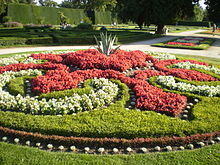 Uveď způsoby použití dvouletek: …………………………………………………………………………………………………...…………………………………………………………………..………………………………………………………………………………………………………………………………………………………………………………………………………………………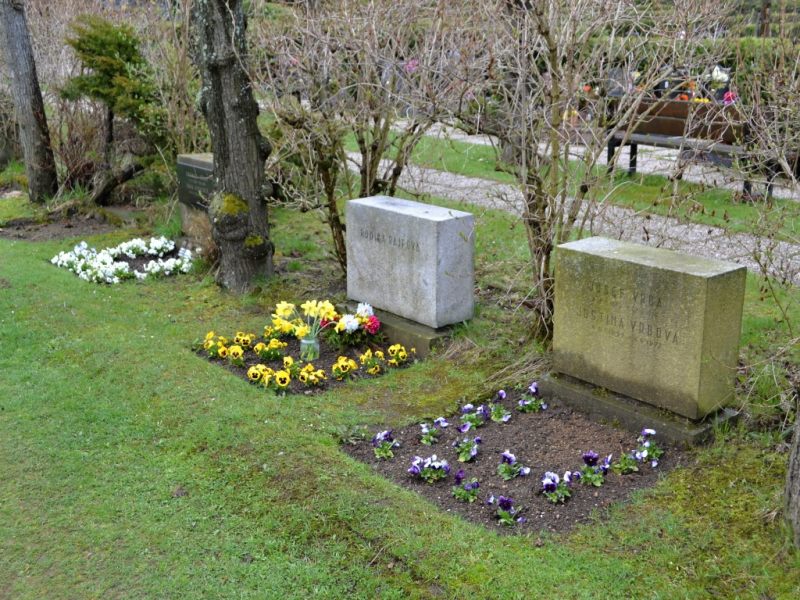 Jaké mají dvouletky nároky na světlo?……………………………………………………………………………………………Jaké mají dvouletky nároky na půdu?…………………………………………………………………………………………………………………………………………….Jak se dvouletky množí? ………………………………………………………………………………………………………Popiš pěstování dvouletek z výsevu (doba, kam, ošetření):……………………………………………………………………………………………………………………………………………………………………………………………………………………………………………………………………………………………..……………………………………………………………………………………………………………………………………………..Vyjmenuj několik dvouletek:………………………………………………………………………………………………………………………………………………..………………………………………………………………………………………………………………………………………………..………………………………………………………………………………………………………………………………………………..Kdy se dvouletky vysazují? …………………………………………………………………………………………………..Popiš Sedmikrásku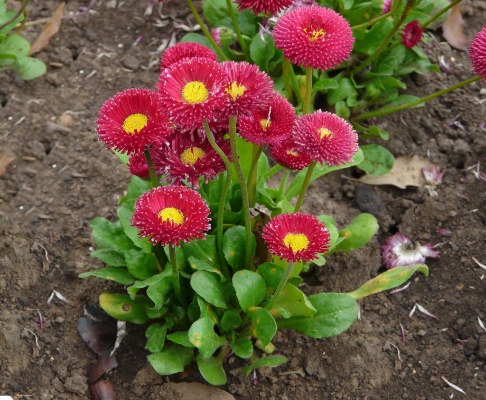 …………………………………………………………………………………………..…………………………………………………………………………………………..………………………………………………………………………………………….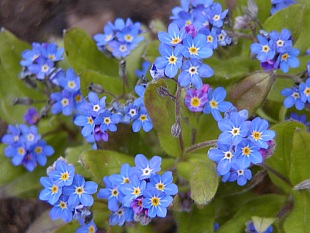 Popiš Pomněnku…………………………………………………………………………………………..…………………………………………………………………………………………..…………………………………………………………………………………….……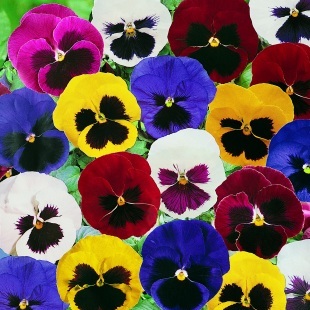 Popiš Macešku………………………………………………………………………………………….………………………………………………………………………………………….…………………………………………………………………………………….……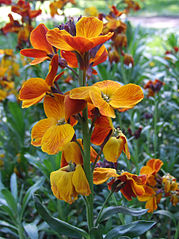 Popiš Chejr vonný……………………………………………………………………………………….……………………………………………………………………………………….………………………………………………………………………………………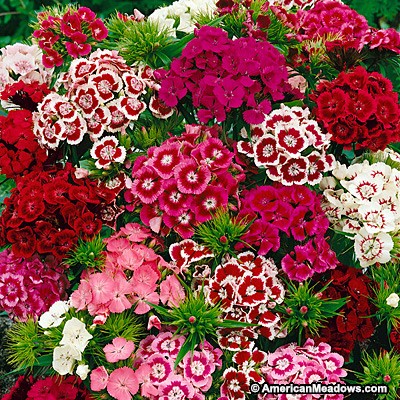 Popiš Hvozdík vousatý……………………………………………………………………………………….……………………………………………………………………………………….………………………………………………………………………………………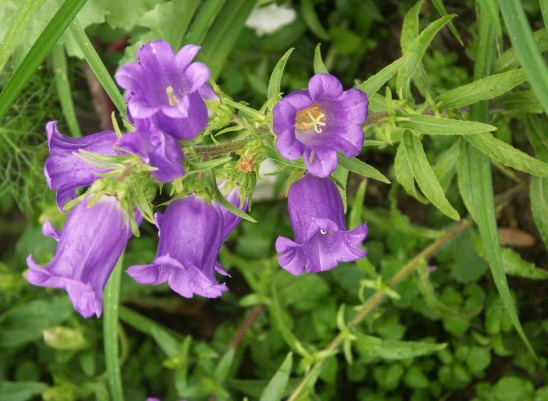 Popiš Zvonek prostřední……………………………………………………………………………………….……………………………………………………………………………………….